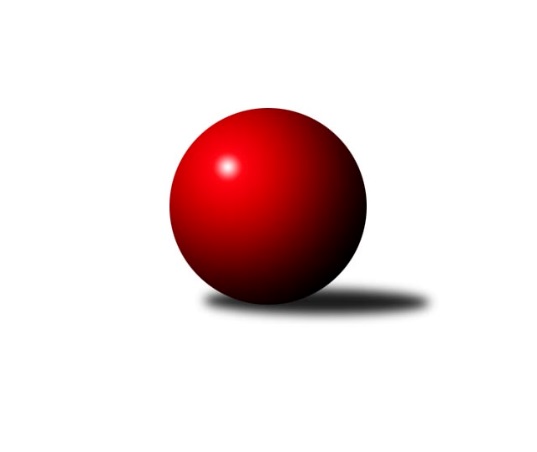 Č.8Ročník 2021/2022	2.6.2024 Sdružený Přebor Plzeňska 2021/2022Statistika 8. kolaTabulka družstev:		družstvo	záp	výh	rem	proh	skore	sety	průměr	body	plné	dorážka	chyby	1.	TJ Přeštice A	9	8	0	1	56.0 : 16.0 	(148.0 : 68.0)	2887	16	2028	860	52.3	2.	TJ Baník Stříbro B	7	7	0	0	46.5 : 9.5 	(111.5 : 56.5)	2869	14	1985	885	57.3	3.	TJ Dobřany C	8	6	1	1	38.0 : 26.0 	(95.0 : 97.0)	2728	13	1934	795	69.9	4.	CB Dobřany C	8	5	0	3	38.5 : 25.5 	(109.0 : 83.0)	2918	10	2049	869	66.1	5.	SKK Rokycany C	7	4	0	3	25.0 : 31.0 	(77.5 : 90.5)	2822	8	1976	846	69.7	6.	SK Škoda VS Plzeň C	7	3	0	4	25.5 : 30.5 	(79.0 : 89.0)	2777	6	1961	816	68.1	7.	TJ Baník Stříbro C	7	3	0	4	25.0 : 31.0 	(83.5 : 84.5)	2749	6	1932	816	74.7	8.	SK Škoda VS Plzeň D	7	2	1	4	25.0 : 31.0 	(77.0 : 91.0)	2639	5	1892	747	91.7	9.	TJ Sokol Plzeň V D	7	1	0	6	19.0 : 37.0 	(73.0 : 95.0)	2670	2	1888	782	85.4	10.	TJ Slavoj Plzeň C	8	1	0	7	13.0 : 51.0 	(62.0 : 130.0)	2580	2	1850	730	92.3	11.	TJ Sokol Plzeň V C	7	0	0	7	16.5 : 39.5 	(68.5 : 99.5)	2589	0	1845	744	75.4Tabulka doma:		družstvo	záp	výh	rem	proh	skore	sety	průměr	body	maximum	minimum	1.	TJ Přeštice A	5	4	0	1	31.0 : 9.0 	(86.5 : 33.5)	2584	8	2708	2445	2.	TJ Dobřany C	4	3	1	0	22.0 : 10.0 	(50.0 : 46.0)	2366	7	2431	2285	3.	TJ Baník Stříbro B	3	3	0	0	23.0 : 1.0 	(52.5 : 19.5)	3099	6	3119	3062	4.	CB Dobřany C	4	3	0	1	24.0 : 8.0 	(64.0 : 32.0)	3089	6	3177	3012	5.	SK Škoda VS Plzeň D	3	2	0	1	16.0 : 8.0 	(38.0 : 34.0)	2760	4	2846	2636	6.	SK Škoda VS Plzeň C	3	2	0	1	15.5 : 8.5 	(43.0 : 29.0)	2855	4	2894	2824	7.	SKK Rokycany C	3	2	0	1	11.0 : 13.0 	(36.5 : 35.5)	3067	4	3111	3044	8.	TJ Baník Stříbro C	4	2	0	2	16.0 : 16.0 	(49.5 : 46.5)	2888	4	2947	2796	9.	TJ Slavoj Plzeň C	5	1	0	4	12.0 : 28.0 	(45.0 : 75.0)	2639	2	2742	2428	10.	TJ Sokol Plzeň V D	3	0	0	3	7.0 : 17.0 	(29.5 : 42.5)	2784	0	2852	2699	11.	TJ Sokol Plzeň V C	4	0	0	4	8.5 : 23.5 	(36.0 : 60.0)	2826	0	3026	2536Tabulka venku:		družstvo	záp	výh	rem	proh	skore	sety	průměr	body	maximum	minimum	1.	TJ Přeštice A	4	4	0	0	25.0 : 7.0 	(61.5 : 34.5)	2963	8	3176	2747	2.	TJ Baník Stříbro B	4	4	0	0	23.5 : 8.5 	(59.0 : 37.0)	2812	8	2983	2463	3.	TJ Dobřany C	4	3	0	1	16.0 : 16.0 	(45.0 : 51.0)	2819	6	3093	2623	4.	CB Dobřany C	4	2	0	2	14.5 : 17.5 	(45.0 : 51.0)	2876	4	3148	2330	5.	SKK Rokycany C	4	2	0	2	14.0 : 18.0 	(41.0 : 55.0)	2741	4	3043	2354	6.	TJ Baník Stříbro C	3	1	0	2	9.0 : 15.0 	(34.0 : 38.0)	2753	2	2989	2366	7.	TJ Sokol Plzeň V D	4	1	0	3	12.0 : 20.0 	(43.5 : 52.5)	2642	2	2803	2315	8.	SK Škoda VS Plzeň C	4	1	0	3	10.0 : 22.0 	(36.0 : 60.0)	2757	2	3003	2321	9.	SK Škoda VS Plzeň D	4	0	1	3	9.0 : 23.0 	(39.0 : 57.0)	2599	1	2868	2252	10.	TJ Sokol Plzeň V C	3	0	0	3	8.0 : 16.0 	(32.5 : 39.5)	2510	0	2780	2352	11.	TJ Slavoj Plzeň C	3	0	0	3	1.0 : 23.0 	(17.0 : 55.0)	2560	0	2799	2335Tabulka podzimní části:		družstvo	záp	výh	rem	proh	skore	sety	průměr	body	doma	venku	1.	TJ Přeštice A	9	8	0	1	56.0 : 16.0 	(148.0 : 68.0)	2887	16 	4 	0 	1 	4 	0 	0	2.	TJ Baník Stříbro B	7	7	0	0	46.5 : 9.5 	(111.5 : 56.5)	2869	14 	3 	0 	0 	4 	0 	0	3.	TJ Dobřany C	8	6	1	1	38.0 : 26.0 	(95.0 : 97.0)	2728	13 	3 	1 	0 	3 	0 	1	4.	CB Dobřany C	8	5	0	3	38.5 : 25.5 	(109.0 : 83.0)	2918	10 	3 	0 	1 	2 	0 	2	5.	SKK Rokycany C	7	4	0	3	25.0 : 31.0 	(77.5 : 90.5)	2822	8 	2 	0 	1 	2 	0 	2	6.	SK Škoda VS Plzeň C	7	3	0	4	25.5 : 30.5 	(79.0 : 89.0)	2777	6 	2 	0 	1 	1 	0 	3	7.	TJ Baník Stříbro C	7	3	0	4	25.0 : 31.0 	(83.5 : 84.5)	2749	6 	2 	0 	2 	1 	0 	2	8.	SK Škoda VS Plzeň D	7	2	1	4	25.0 : 31.0 	(77.0 : 91.0)	2639	5 	2 	0 	1 	0 	1 	3	9.	TJ Sokol Plzeň V D	7	1	0	6	19.0 : 37.0 	(73.0 : 95.0)	2670	2 	0 	0 	3 	1 	0 	3	10.	TJ Slavoj Plzeň C	8	1	0	7	13.0 : 51.0 	(62.0 : 130.0)	2580	2 	1 	0 	4 	0 	0 	3	11.	TJ Sokol Plzeň V C	7	0	0	7	16.5 : 39.5 	(68.5 : 99.5)	2589	0 	0 	0 	4 	0 	0 	3Tabulka jarní části:		družstvo	záp	výh	rem	proh	skore	sety	průměr	body	doma	venku	1.	TJ Sokol Plzeň V D	0	0	0	0	0.0 : 0.0 	(0.0 : 0.0)	0	0 	0 	0 	0 	0 	0 	0 	2.	SK Škoda VS Plzeň D	0	0	0	0	0.0 : 0.0 	(0.0 : 0.0)	0	0 	0 	0 	0 	0 	0 	0 	3.	TJ Slavoj Plzeň C	0	0	0	0	0.0 : 0.0 	(0.0 : 0.0)	0	0 	0 	0 	0 	0 	0 	0 	4.	TJ Přeštice A	0	0	0	0	0.0 : 0.0 	(0.0 : 0.0)	0	0 	0 	0 	0 	0 	0 	0 	5.	SKK Rokycany C	0	0	0	0	0.0 : 0.0 	(0.0 : 0.0)	0	0 	0 	0 	0 	0 	0 	0 	6.	TJ Dobřany C	0	0	0	0	0.0 : 0.0 	(0.0 : 0.0)	0	0 	0 	0 	0 	0 	0 	0 	7.	TJ Baník Stříbro C	0	0	0	0	0.0 : 0.0 	(0.0 : 0.0)	0	0 	0 	0 	0 	0 	0 	0 	8.	SK Škoda VS Plzeň C	0	0	0	0	0.0 : 0.0 	(0.0 : 0.0)	0	0 	0 	0 	0 	0 	0 	0 	9.	TJ Sokol Plzeň V C	0	0	0	0	0.0 : 0.0 	(0.0 : 0.0)	0	0 	0 	0 	0 	0 	0 	0 	10.	CB Dobřany C	0	0	0	0	0.0 : 0.0 	(0.0 : 0.0)	0	0 	0 	0 	0 	0 	0 	0 	11.	TJ Baník Stříbro B	0	0	0	0	0.0 : 0.0 	(0.0 : 0.0)	0	0 	0 	0 	0 	0 	0 	0 Zisk bodů pro družstvo:		jméno hráče	družstvo	body	zápasy	v %	dílčí body	sety	v %	1.	Miroslav Šteffl 	TJ Přeštice A 	7	/	8	(88%)	25	/	32	(78%)	2.	Josef Hora 	TJ Přeštice A 	7	/	8	(88%)	25	/	32	(78%)	3.	Milan Kubát 	TJ Přeštice A 	7	/	9	(78%)	28	/	36	(78%)	4.	Stanislav Zoubek 	TJ Baník Stříbro B 	6.5	/	7	(93%)	20	/	28	(71%)	5.	David Junek 	TJ Baník Stříbro B 	6	/	6	(100%)	20.5	/	24	(85%)	6.	Zuzana Záveská 	TJ Baník Stříbro B 	6	/	7	(86%)	18.5	/	28	(66%)	7.	Jiří Vavřička 	SKK Rokycany C 	6	/	7	(86%)	18	/	28	(64%)	8.	Zdeněk Weigl 	SK Škoda VS Plzeň D 	5	/	6	(83%)	16	/	24	(67%)	9.	Milan Šimek 	CB Dobřany C 	5	/	6	(83%)	12	/	24	(50%)	10.	Kamila Novotná 	CB Dobřany C 	5	/	7	(71%)	19.5	/	28	(70%)	11.	Josef Tětek 	TJ Sokol Plzeň V C 	5	/	7	(71%)	18.5	/	28	(66%)	12.	Zdeněk Urban 	TJ Baník Stříbro B 	5	/	7	(71%)	17.5	/	28	(63%)	13.	Pavel Spisar 	TJ Baník Stříbro C 	5	/	7	(71%)	17.5	/	28	(63%)	14.	Karel Vavřička 	TJ Přeštice A 	5	/	7	(71%)	17.5	/	28	(63%)	15.	Roman Janota 	TJ Přeštice A 	4	/	5	(80%)	14	/	20	(70%)	16.	Karel Smrž 	TJ Baník Stříbro C 	4	/	6	(67%)	15	/	24	(63%)	17.	Miloslav Kolařík 	SK Škoda VS Plzeň D 	4	/	6	(67%)	14.5	/	24	(60%)	18.	Václav Dubec 	TJ Baník Stříbro B 	4	/	6	(67%)	14.5	/	24	(60%)	19.	Pavel Basl 	TJ Baník Stříbro C 	4	/	6	(67%)	13.5	/	24	(56%)	20.	Václav Štych 	TJ Dobřany C 	4	/	6	(67%)	12	/	24	(50%)	21.	Karel Konvář 	TJ Sokol Plzeň V D 	4	/	7	(57%)	17	/	28	(61%)	22.	Jiří Hůrka 	TJ Baník Stříbro B 	4	/	7	(57%)	16	/	28	(57%)	23.	Vendula Blechová 	CB Dobřany C 	4	/	7	(57%)	16	/	28	(57%)	24.	Pavel Andrlík st.	SKK Rokycany C 	4	/	7	(57%)	15	/	28	(54%)	25.	Václava Flaišhanzová 	SK Škoda VS Plzeň D 	4	/	7	(57%)	12	/	28	(43%)	26.	Stanislav Hittman 	SK Škoda VS Plzeň C 	4	/	7	(57%)	12	/	28	(43%)	27.	Martin Krištof 	TJ Dobřany C 	4	/	8	(50%)	20	/	32	(63%)	28.	Jan Kraus 	TJ Slavoj Plzeň C 	4	/	8	(50%)	15.5	/	32	(48%)	29.	Milan Gleissner 	TJ Dobřany C 	4	/	8	(50%)	15	/	32	(47%)	30.	Josef Fišer 	CB Dobřany C 	3.5	/	6	(58%)	14.5	/	24	(60%)	31.	Karel Uxa 	SK Škoda VS Plzeň C 	3.5	/	7	(50%)	15	/	28	(54%)	32.	Josef Duchek 	TJ Přeštice A 	3	/	4	(75%)	11.5	/	16	(72%)	33.	David Wohlmuth 	SKK Rokycany C 	3	/	5	(60%)	13	/	20	(65%)	34.	Karel Majner 	SK Škoda VS Plzeň D 	3	/	5	(60%)	12	/	20	(60%)	35.	Petr Trdlička 	TJ Dobřany C 	3	/	5	(60%)	11	/	20	(55%)	36.	Josef Michal 	TJ Přeštice A 	3	/	5	(60%)	11	/	20	(55%)	37.	Jaroslav Zavadil 	TJ Přeštice A 	3	/	5	(60%)	10	/	20	(50%)	38.	Martin Andrš 	TJ Baník Stříbro C 	3	/	6	(50%)	13	/	24	(54%)	39.	Jan Mertl 	TJ Dobřany C 	3	/	6	(50%)	12.5	/	24	(52%)	40.	Karel Jindra 	SK Škoda VS Plzeň C 	3	/	7	(43%)	16	/	28	(57%)	41.	Zdeňka Nová 	CB Dobřany C 	3	/	7	(43%)	14	/	28	(50%)	42.	Jaroslav Martínek 	SK Škoda VS Plzeň C 	3	/	7	(43%)	13	/	28	(46%)	43.	Petr Sloup 	TJ Dobřany C 	3	/	7	(43%)	12.5	/	28	(45%)	44.	Josef Kotlín 	SK Škoda VS Plzeň C 	3	/	7	(43%)	12	/	28	(43%)	45.	Šárka Sýkorová 	SK Škoda VS Plzeň D 	3	/	7	(43%)	11.5	/	28	(41%)	46.	Patrik Kolář 	TJ Sokol Plzeň V C 	3	/	7	(43%)	11	/	28	(39%)	47.	Jan Jirovský 	TJ Sokol Plzeň V C 	2.5	/	6	(42%)	9	/	24	(38%)	48.	Pavel Kučera 	TJ Sokol Plzeň V D 	2	/	2	(100%)	7	/	8	(88%)	49.	Ondřej Musil 	CB Dobřany C 	2	/	3	(67%)	10	/	12	(83%)	50.	Ivana Zrůstková 	CB Dobřany C 	2	/	3	(67%)	8	/	12	(67%)	51.	Vladimír Kepl 	TJ Sokol Plzeň V D 	2	/	3	(67%)	6	/	12	(50%)	52.	Petr Diviš 	TJ Sokol Plzeň V D 	2	/	4	(50%)	7	/	16	(44%)	53.	Jiří Jelínek 	TJ Dobřany C 	2	/	4	(50%)	7	/	16	(44%)	54.	Jan Vaník 	SK Škoda VS Plzeň C 	2	/	5	(40%)	9	/	20	(45%)	55.	Lukáš Kiráľ 	SKK Rokycany C 	2	/	6	(33%)	13	/	24	(54%)	56.	Václav Pavlíček 	TJ Sokol Plzeň V C 	2	/	6	(33%)	10	/	24	(42%)	57.	Libor Pelcman 	TJ Sokol Plzeň V C 	2	/	7	(29%)	11	/	28	(39%)	58.	František Vaněček 	TJ Sokol Plzeň V C 	2	/	7	(29%)	9	/	28	(32%)	59.	Jiří Diviš 	TJ Sokol Plzeň V D 	2	/	7	(29%)	8.5	/	28	(30%)	60.	Václav Bečvářík 	TJ Sokol Plzeň V D 	2	/	7	(29%)	8	/	28	(29%)	61.	Jiří Hebr 	SK Škoda VS Plzeň D 	2	/	7	(29%)	8	/	28	(29%)	62.	Dalibor Henrich 	TJ Slavoj Plzeň C 	2	/	8	(25%)	10	/	32	(31%)	63.	Lenka Rychnavská 	TJ Slavoj Plzeň C 	1	/	1	(100%)	4	/	4	(100%)	64.	Zbyněk Hirschl 	TJ Přeštice A 	1	/	2	(50%)	5	/	8	(63%)	65.	Jan Valdman 	SKK Rokycany C 	1	/	2	(50%)	5	/	8	(63%)	66.	Jan Vlach 	TJ Baník Stříbro B 	1	/	2	(50%)	4.5	/	8	(56%)	67.	Pavel Jeremiáš 	SK Škoda VS Plzeň C 	1	/	2	(50%)	2	/	8	(25%)	68.	Vlastimil Valenta 	TJ Sokol Plzeň V D 	1	/	3	(33%)	5	/	12	(42%)	69.	Zdeněk Eichler 	CB Dobřany C 	1	/	3	(33%)	5	/	12	(42%)	70.	Václav Webr 	SKK Rokycany C 	1	/	3	(33%)	4.5	/	12	(38%)	71.	Iva Černá 	TJ Slavoj Plzeň C 	1	/	3	(33%)	3	/	12	(25%)	72.	Milan Vlček 	TJ Baník Stříbro C 	1	/	4	(25%)	6	/	16	(38%)	73.	Kamil Schovánek 	TJ Dobřany C 	1	/	4	(25%)	5	/	16	(31%)	74.	Michal Drugda 	TJ Slavoj Plzeň C 	1	/	4	(25%)	4	/	16	(25%)	75.	Petr Beneš 	TJ Baník Stříbro C 	1	/	5	(20%)	9.5	/	20	(48%)	76.	Radek Böhm 	CB Dobřany C 	1	/	5	(20%)	8	/	20	(40%)	77.	Miroslav Hrad 	TJ Baník Stříbro C 	1	/	6	(17%)	9	/	24	(38%)	78.	Petr Bohuslav 	SKK Rokycany C 	1	/	6	(17%)	6.5	/	24	(27%)	79.	Jaromír Kotas 	TJ Slavoj Plzeň C 	1	/	6	(17%)	6.5	/	24	(27%)	80.	Jan Ungr 	SKK Rokycany C 	1	/	6	(17%)	6.5	/	24	(27%)	81.	Jiří Karlík 	TJ Sokol Plzeň V D 	1	/	7	(14%)	9.5	/	28	(34%)	82.	Jaroslav Honsa 	TJ Slavoj Plzeň C 	0	/	1	(0%)	1	/	4	(25%)	83.	Zdeněk Jeremiáš 	TJ Slavoj Plzeň C 	0	/	1	(0%)	1	/	4	(25%)	84.	Jana Jirovská 	TJ Sokol Plzeň V D 	0	/	1	(0%)	1	/	4	(25%)	85.	Radek Špot 	TJ Přeštice A 	0	/	1	(0%)	1	/	4	(25%)	86.	Kristýna Šafaříková 	SK Škoda VS Plzeň D 	0	/	2	(0%)	2	/	8	(25%)	87.	Milan Novák 	SK Škoda VS Plzeň D 	0	/	2	(0%)	1	/	8	(13%)	88.	Jaroslav Solový 	TJ Baník Stříbro C 	0	/	2	(0%)	0	/	8	(0%)	89.	Veronika Nováková 	TJ Slavoj Plzeň C 	0	/	7	(0%)	4.5	/	28	(16%)Průměry na kuželnách:		kuželna	průměr	plné	dorážka	chyby	výkon na hráče	1.	SKK Rokycany, 1-4	3048	2136	911	78.0	(508.1)	2.	CB Dobřany, 1-4	3005	2105	899	75.3	(500.8)	3.	Stříbro, 1-4	2908	2041	866	75.6	(484.8)	4.	Sokol Plzeň V, 1-4	2888	2039	848	78.7	(481.3)	5.	SK Škoda VS Plzeň, 1-4	2774	1958	815	73.8	(462.4)	6.	TJ Slavoj Plzeň, 1-4	2686	1901	785	82.7	(447.8)	7.	TJ Přeštice, 1-2	2461	1761	699	54.1	(410.2)	8.	TJ Dobřany, 1-2	2348	1657	691	60.6	(391.4)Nejlepší výkony na kuželnách:SKK Rokycany, 1-4TJ Přeštice A	3176	4. kolo	Pavel Andrlík st.	SKK Rokycany C	570	6. koloSKK Rokycany C	3111	4. kolo	Miroslav Šteffl 	TJ Přeštice A	567	4. koloSKK Rokycany C	3046	2. kolo	Lukáš Kiráľ 	SKK Rokycany C	563	2. koloCB Dobřany C	3046	2. kolo	Jiří Vavřička 	SKK Rokycany C	563	4. koloSKK Rokycany C	3044	6. kolo	Zdeněk Weigl 	SK Škoda VS Plzeň D	550	6. koloSK Škoda VS Plzeň D	2868	6. kolo	Josef Michal 	TJ Přeštice A	548	4. kolo		. kolo	Miloslav Kolařík 	SK Škoda VS Plzeň D	542	6. kolo		. kolo	Milan Šimek 	CB Dobřany C	540	2. kolo		. kolo	Josef Fišer 	CB Dobřany C	538	2. kolo		. kolo	David Wohlmuth 	SKK Rokycany C	532	6. koloCB Dobřany, 1-4CB Dobřany C	3177	5. kolo	Ondřej Musil 	CB Dobřany C	584	1. koloCB Dobřany C	3095	3. kolo	Martin Krištof 	TJ Dobřany C	561	8. koloTJ Dobřany C	3093	8. kolo	Kamila Novotná 	CB Dobřany C	558	3. koloCB Dobřany C	3071	8. kolo	Ondřej Musil 	CB Dobřany C	550	5. koloCB Dobřany C	3012	1. kolo	Kamila Novotná 	CB Dobřany C	549	8. koloSK Škoda VS Plzeň C	3003	5. kolo	Jan Mertl 	TJ Dobřany C	549	8. koloTJ Slavoj Plzeň C	2799	3. kolo	Josef Fišer 	CB Dobřany C	547	3. koloTJ Sokol Plzeň V D	2790	1. kolo	Ivana Zrůstková 	CB Dobřany C	547	5. kolo		. kolo	Milan Šimek 	CB Dobřany C	542	5. kolo		. kolo	Karel Uxa 	SK Škoda VS Plzeň C	542	5. koloStříbro, 1-4TJ Baník Stříbro B	3119	5. kolo	David Junek 	TJ Baník Stříbro B	568	3. koloTJ Baník Stříbro B	3117	3. kolo	Stanislav Zoubek 	TJ Baník Stříbro B	557	3. koloTJ Baník Stříbro B	3062	7. kolo	Jiří Hůrka 	TJ Baník Stříbro B	557	5. koloCB Dobřany C	2979	4. kolo	David Junek 	TJ Baník Stříbro B	545	7. koloTJ Přeštice A	2956	6. kolo	Karel Smrž 	TJ Baník Stříbro C	541	2. koloTJ Baník Stříbro C	2947	2. kolo	Stanislav Zoubek 	TJ Baník Stříbro B	535	7. koloTJ Baník Stříbro C	2942	4. kolo	Pavel Spisar 	TJ Baník Stříbro C	533	2. koloTJ Baník Stříbro C	2903	7. kolo	Zdeněk Urban 	TJ Baník Stříbro B	529	5. koloSKK Rokycany C	2881	5. kolo	Miroslav Šteffl 	TJ Přeštice A	528	6. koloTJ Baník Stříbro C	2867	6. kolo	Zuzana Záveská 	TJ Baník Stříbro B	526	3. koloSokol Plzeň V, 1-4CB Dobřany C	3148	6. kolo	Milan Kubát 	TJ Přeštice A	575	8. koloSKK Rokycany C	3043	1. kolo	Lukáš Kiráľ 	SKK Rokycany C	560	1. koloTJ Sokol Plzeň V C	3026	6. kolo	David Junek 	TJ Baník Stříbro B	549	4. koloTJ Baník Stříbro C	2989	3. kolo	Zdeňka Nová 	CB Dobřany C	546	6. koloTJ Baník Stříbro B	2983	4. kolo	Ivana Zrůstková 	CB Dobřany C	544	6. koloTJ Přeštice A	2974	8. kolo	Petr Diviš 	TJ Sokol Plzeň V D	542	7. koloSKK Rokycany C	2932	7. kolo	Jiří Vavřička 	SKK Rokycany C	541	1. koloTJ Sokol Plzeň V C	2906	3. kolo	Josef Fišer 	CB Dobřany C	540	6. koloTJ Sokol Plzeň V D	2852	7. kolo	Jan Jirovský 	TJ Sokol Plzeň V C	540	6. koloTJ Sokol Plzeň V C	2837	8. kolo	Karel Vavřička 	TJ Přeštice A	533	8. koloSK Škoda VS Plzeň, 1-4TJ Baník Stříbro B	2945	8. kolo	David Junek 	TJ Baník Stříbro B	565	8. koloSK Škoda VS Plzeň C	2894	6. kolo	Zdeněk Weigl 	SK Škoda VS Plzeň D	543	5. koloSK Škoda VS Plzeň C	2847	4. kolo	Pavel Kučera 	TJ Sokol Plzeň V D	524	5. koloSK Škoda VS Plzeň D	2846	5. kolo	Karel Jindra 	SK Škoda VS Plzeň C	519	6. koloSK Škoda VS Plzeň C	2824	8. kolo	Karel Uxa 	SK Škoda VS Plzeň C	515	4. koloTJ Sokol Plzeň V D	2803	5. kolo	Karel Uxa 	SK Škoda VS Plzeň C	510	6. koloSK Škoda VS Plzeň D	2799	7. kolo	Karel Uxa 	SK Škoda VS Plzeň C	508	8. koloTJ Sokol Plzeň V C	2780	4. kolo	Stanislav Zoubek 	TJ Baník Stříbro B	508	8. koloTJ Přeštice A	2747	2. kolo	Karel Majner 	SK Škoda VS Plzeň D	505	5. koloSK Škoda VS Plzeň D	2636	2. kolo	Miloslav Kolařík 	SK Škoda VS Plzeň D	502	7. koloTJ Slavoj Plzeň, 1-4SK Škoda VS Plzeň C	2902	1. kolo	Jan Kraus 	TJ Slavoj Plzeň C	539	4. koloTJ Baník Stříbro B	2856	6. kolo	Stanislav Zoubek 	TJ Baník Stříbro B	527	6. koloTJ Dobřany C	2853	4. kolo	Jan Kraus 	TJ Slavoj Plzeň C	519	1. koloTJ Slavoj Plzeň C	2742	4. kolo	Pavel Kučera 	TJ Sokol Plzeň V D	517	8. koloTJ Slavoj Plzeň C	2732	6. kolo	Josef Tětek 	TJ Sokol Plzeň V C	516	2. koloTJ Slavoj Plzeň C	2669	2. kolo	Michal Drugda 	TJ Slavoj Plzeň C	514	6. koloTJ Sokol Plzeň V D	2659	8. kolo	Jan Vaník 	SK Škoda VS Plzeň C	507	1. koloTJ Slavoj Plzeň C	2626	1. kolo	Karel Uxa 	SK Škoda VS Plzeň C	504	1. koloTJ Slavoj Plzeň C	2428	8. kolo	Dalibor Henrich 	TJ Slavoj Plzeň C	504	2. koloTJ Sokol Plzeň V C	2399	2. kolo	Milan Gleissner 	TJ Dobřany C	501	4. koloTJ Přeštice, 1-2TJ Přeštice A	2708	7. kolo	Josef Hora 	TJ Přeštice A	472	7. koloTJ Přeštice A	2597	5. kolo	Zbyněk Hirschl 	TJ Přeštice A	461	7. koloTJ Přeštice A	2505	3. kolo	Milan Kubát 	TJ Přeštice A	457	7. koloTJ Baník Stříbro B	2463	1. kolo	Miroslav Šteffl 	TJ Přeštice A	457	7. koloTJ Přeštice A	2445	1. kolo	Milan Kubát 	TJ Přeštice A	456	5. koloTJ Slavoj Plzeň C	2335	5. kolo	David Junek 	TJ Baník Stříbro B	451	1. koloSK Škoda VS Plzeň C	2321	7. kolo	Milan Kubát 	TJ Přeštice A	449	1. koloTJ Sokol Plzeň V D	2315	3. kolo	Milan Kubát 	TJ Přeštice A	449	3. kolo		. kolo	Miroslav Šteffl 	TJ Přeštice A	447	5. kolo		. kolo	Miroslav Šteffl 	TJ Přeštice A	446	3. koloTJ Dobřany, 1-2TJ Dobřany C	2431	5. kolo	Pavel Spisar 	TJ Baník Stříbro C	453	5. koloTJ Dobřany C	2394	3. kolo	Josef Tětek 	TJ Sokol Plzeň V C	441	7. koloTJ Baník Stříbro C	2366	5. kolo	Jiří Vavřička 	SKK Rokycany C	435	3. koloTJ Dobřany C	2354	7. kolo	Petr Sloup 	TJ Dobřany C	432	3. koloSKK Rokycany C	2354	3. kolo	Martin Krištof 	TJ Dobřany C	430	3. koloTJ Sokol Plzeň V C	2352	7. kolo	Martin Krištof 	TJ Dobřany C	428	5. koloTJ Dobřany C	2285	1. kolo	Václav Štych 	TJ Dobřany C	428	7. koloSK Škoda VS Plzeň D	2252	1. kolo	Patrik Kolář 	TJ Sokol Plzeň V C	426	7. kolo		. kolo	Zdeněk Weigl 	SK Škoda VS Plzeň D	425	1. kolo		. kolo	Milan Gleissner 	TJ Dobřany C	418	7. koloČetnost výsledků:	8.0 : 0.0	6x	7.0 : 1.0	4x	6.0 : 2.0	7x	5.0 : 3.0	4x	4.0 : 4.0	1x	3.0 : 5.0	5x	2.5 : 5.5	2x	2.0 : 6.0	6x	1.0 : 7.0	5x